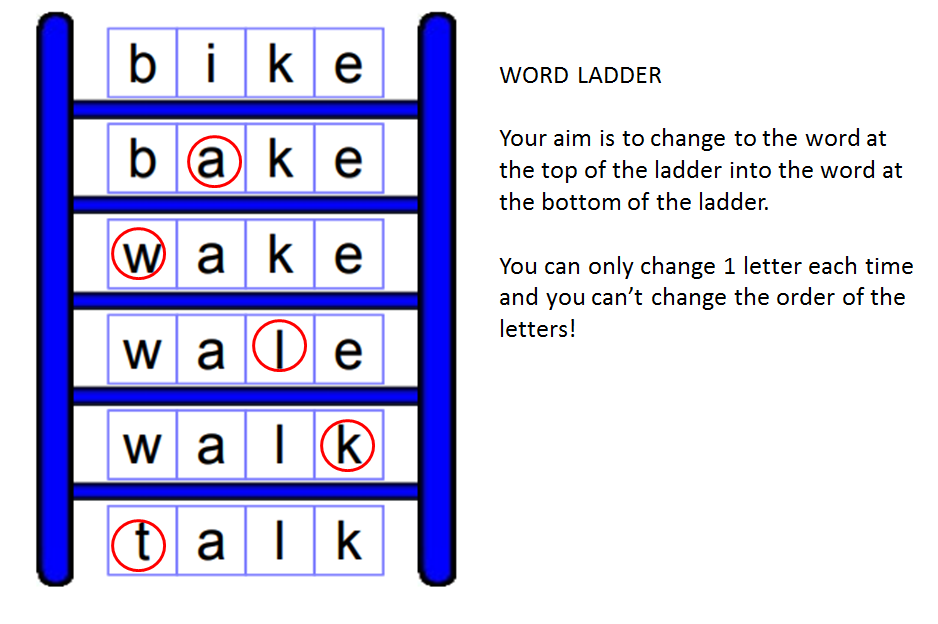 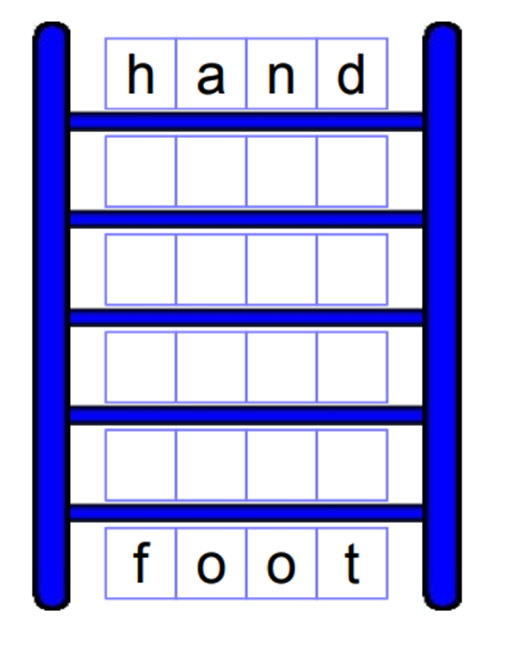 Can you complete this word ladder?Answer revealed tomorrow! 